РЕГИОНАЛЬНАЯ СЛУЖБА ПО ТАРИФАМ И ЦЕНООБРАЗОВАНИЮ ЗАБАЙКАЛЬСКОГО КРАЯПРИКАЗОт 27 декабря 2019 года                                                                     № 664-НПАг. ЧитаОб установлении платы за технологическое подключение к системе теплоснабжения ООО «Благоустройство-Чернышевск»» объекта «Физкультурно-оздоровительный комплекс в пгт. Чернышевск», расположенного по адресу: Забайкальский край, пгт. Чернышевск,
ул. ПервомайскаяВ соответствии с Федеральным законом от 27 июля 2010 года 
№ 190-ФЗ «О теплоснабжении», постановлением Правительства Российской Федерации от 22 октября 2012 года № 1075 «О ценообразовании в сфере теплоснабжения», Положением о Региональной службе по тарифам и ценообразованию Забайкальского края, утвержденным постановлением Правительства Забайкальского края от 16 мая 2017 года № 196, на основании заключения и решения Правления Региональной службы по тарифами и ценообразованию Забайкальского края п р и к а з ы в а ю:Установить плату за технологическое подключение к системе теплоснабжения ООО «Благоустройство-Чернышевск»» объекта «Физкультурно-оздоровительный комплекс в пгт. Чернышевск», расположенного по адресу: Забайкальский край, пгт. Чернышевск,
ул. Первомайская, в размере 9 156 877,67 руб.Установить стоимость мероприятий, необходимых для осуществления технологического подключения к системе теплоснабжения ООО «Благоустройство-Чернышевск»» объекта «Физкультурно-оздоровительный комплекс в пгт. Чернышевск», расположенного по адресу: Забайкальский край, пгт. Чернышевск, ул. Первомайская, согласно приложению к настоящему приказу.Настоящий приказ вступает в силу на следующий день после дня его официального опубликования.Опубликовать настоящий приказ на сайте в информационно-телекоммуникационной сети «Интернет» «Официальный интернет-портал правовой информации исполнительных органов государственной власти Забайкальского края» (http://право.забайкальскийкрай.рф).И.о. руководителя Службы						     Е.А.МорозоваПРИЛОЖЕНИЕк приказу Региональной службыпо тарифам и ценообразованиюЗабайкальского краяот 27 декабря 2019 года № 664-НПАСТОИМОСТЬ МЕРОПРИЯТИЙ, необходимых для осуществления технологического подключения 
к системе теплоснабжения ООО «Благоустройство-Чернышевск»» объекта «Физкультурно-оздоровительный комплекс в пгт. Чернышевск», расположенного по адресу: Забайкальский край, пгт. Чернышевск, ул. Первомайская*В связи с применением предприятием упрощённой системы налогообложения стоимость является конечной._________________________№ п/пНаименование мероприятияСтоимость*, руб.№ п/пНаименование мероприятияСтоимость*, руб.1231Реконструкция котельной 3 269 264,362Реконструкция сетей теплоснабжения4 870 623,573Итого затрат8 139 887,944Налог на прибыль0,005Итого с налогом на прибыль 8 139 887,946УСН1 016 989,747Итого9 156 877,67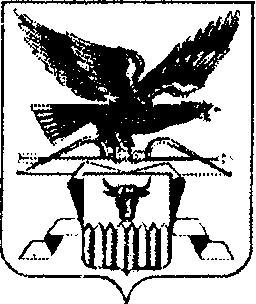 